Федеральная служба по надзору в сфере образования и науки и Общественное телевидение России завершили цикл совместных передач «О ЕГЭ предметно». 
В течение четырех последних месяцев в эфир вышло 13 выпусков рубрики, в ходе которых специалисты Рособрнадзора и Федерального института педагогических измерений (ФИПИ) рассказывали об особенностях сдачи ГИА-11 по различным предметам, процедуре проведения экзаменов, технологии подготовки экзаменационных материалов и Открытом банке заданий ЕГЭ, работе федеральных комиссий, итоговом сочинении. 
Во время эфиров в студию поступило около восьми тысяч звонков и более тысячи смс-сообщений с вопросами от телезрителей, на несколько десятков из которых участники передач дали ответы в прямом эфире. 
«Подобный формат, когда будущие участники ЕГЭ могут получить консультацию по экзаменам от компетентных специалистов в простой и доступной форме, задать им свои вопросы, несомненно, очень полезен. Рособрнадзор всегда старается дать выпускникам как можно более подробную информацию о ЕГЭ, чтобы они могли подготовиться к экзаменам наилучшим образом. Мы благодарим ОТР за сотрудничество и надеемся продолжить его в дальнейшем», - заявил руководитель Рособрнадзора Сергей Кравцов. 
Записи вышедших в эфир выпусков рубрики «О ЕГЭ предметно» размещены на Youtube-канале Рособрнадзора, где с ними могут ознакомиться будущие участники экзаменов. Наибольшей популярностью на сегодняшний день пользуются выпуски, посвященные одному из обязательных предметов - математике (более 7 тысяч просмотров) и самому популярному предмету по выбору - обществознанию (более 5 тысяч просмотров).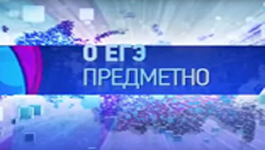 